Hilfe rund um Corona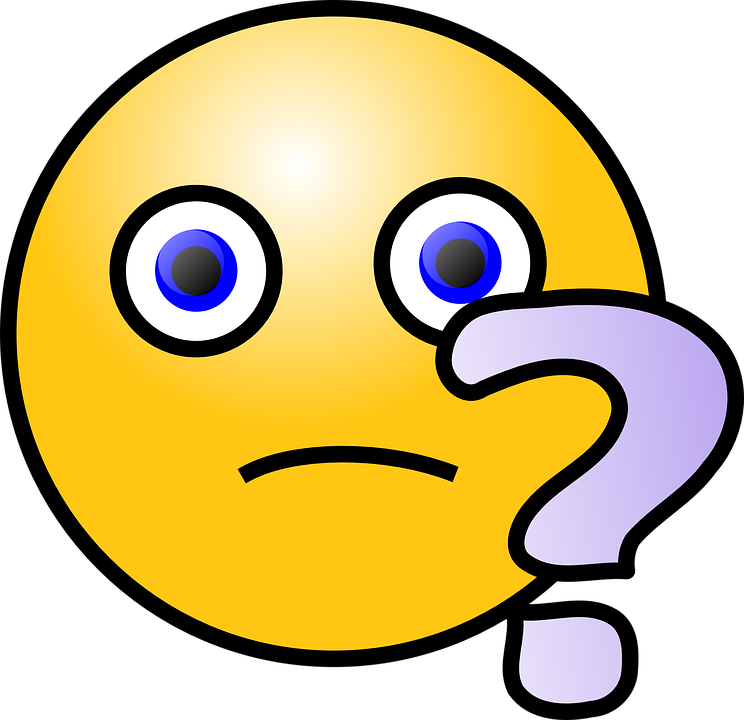 Ich habe Fragen zum Corona-Virus allgemein:Zentrale Hotline der Landesregierung Niedersachsen: 0511 120 6000 (montags – freitags 8-22 Uhr, Wochenende 10-20 Uhr)Hier werden allgemeine Fragen zum Corona-Virus und seinen Folgen beantwortet, bei spezielleren Fragen wird man von hier aus direkt weitervermittelt.Gehörlose können ihre Fragen per E-Mail schicken:gehoerloseninfo.corona@ms.niedersachsen.de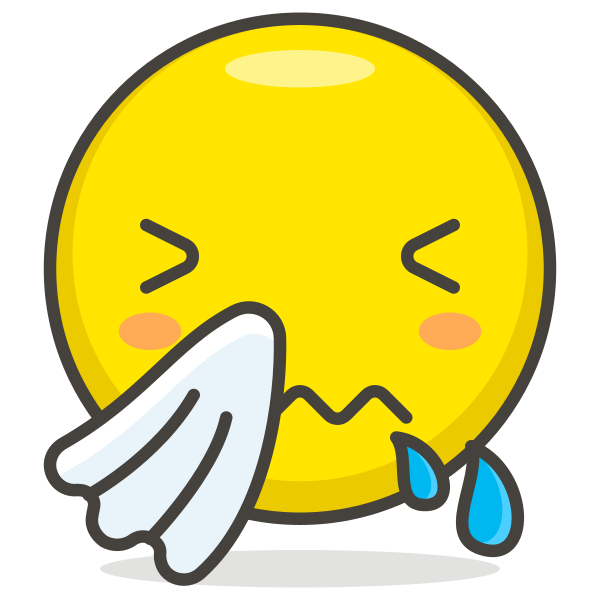 Ich fühle mich krank und denke, dass ich Corona habe:Rufen Sie Ihre Hausärztin/ Ihren Hausarzt an     ODERRufen Sie den ärztlichen Bereitschaftsdienst an: 116 117 (immer erreichbar)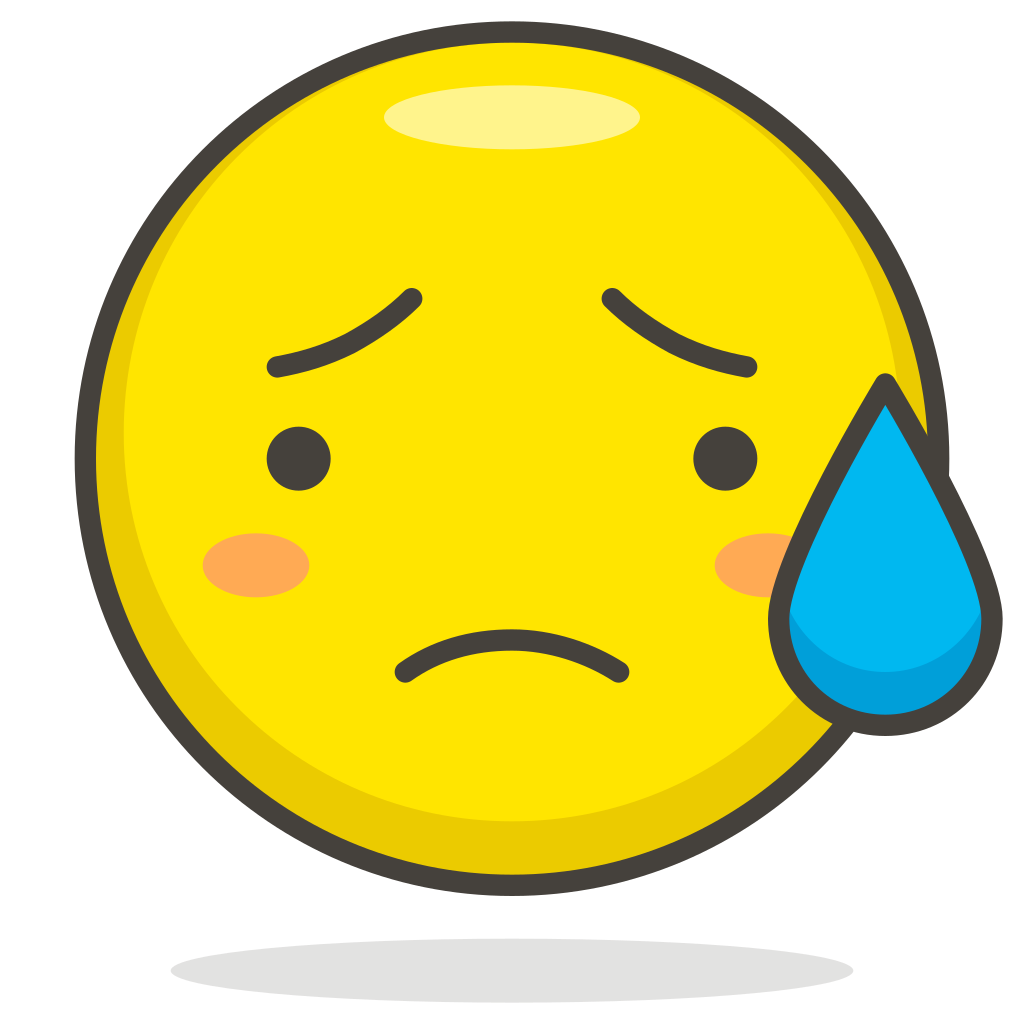 Ich brauche Hilfe/ jemanden zum Reden:Während der Corona-Krise ist es Zuhause manchmal besonders schwer. Vielleicht gab es schon vorher Belastungen in Ihrer Familie, die nun durch das enge Miteinander, wegen akuter Sorgen um die Zukunft der Kinder oder um die Arbeitsplätze zu einer besonderen Stresssituation in der Familie führen. Sollten Sie oder solltet ihr euch Zuhause nicht wohl fühlen, Ängsten oder Gewalt ausgesetzt sein und mit jemandem sprechen wollen, gibt es viele kostenlose Hilfsangebote...…für FRAUEN, die Gewalt ausgesetzt sind: 		Hilfetelefon Gewalt gegen Frauen: 
0800 116 016…für SCHWANGERE in Not: 	Hilfetelefon „Schwangere in Not“: 
0800 4040 020…für KINDER UND JUGENDLICHE:	Kinder- und Jugendtelefon: 
0800 111 0 333 
„Nummer gegen Kummer“:
116 111www.nummergegenkummer.deweitere Angebote für Kinder in Not:www.kinderschutz-niedersachsen.de…bei weiteren Problemen und Sorgen:		Elterntelefon:							0800 111 0550Telefonseelsorge:							0800 111 0 111 0800 111 0 222Seelsorge-Hotline der Christl. Kirchen in Niedersachsen:0800 111 2017		Sucht- und Drogenhotline:							01805 31 30 31 (kostenpflichtig)In dringenden akuten Notfällen stehen natürlich auch die Notrufnummern der Polizei und der Feuerwehr/des Rettungsdienstes zur Verfügung:POLIZEI:				110FEUERWEHR/RETTUNGSDIENST: 	112